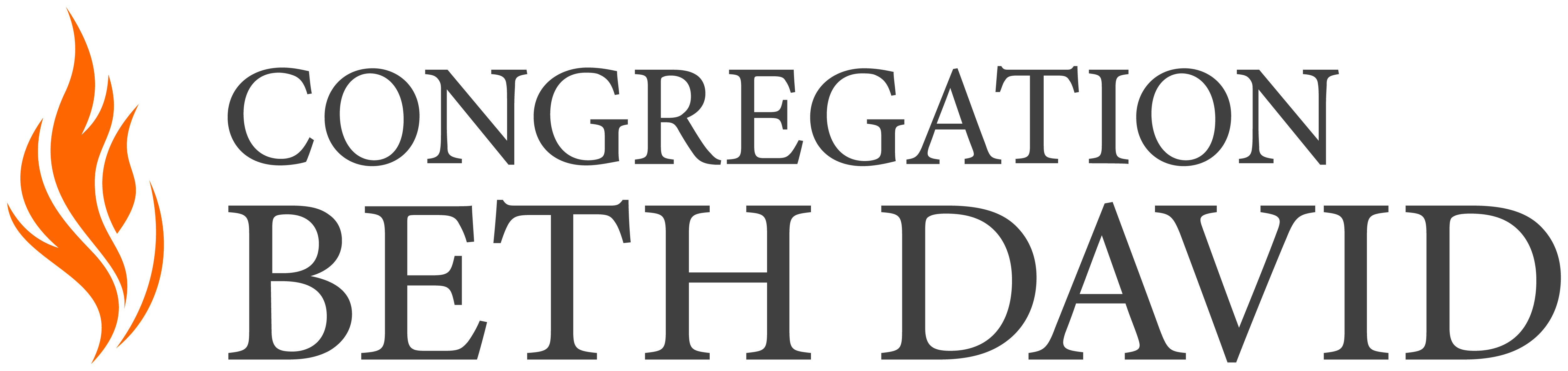 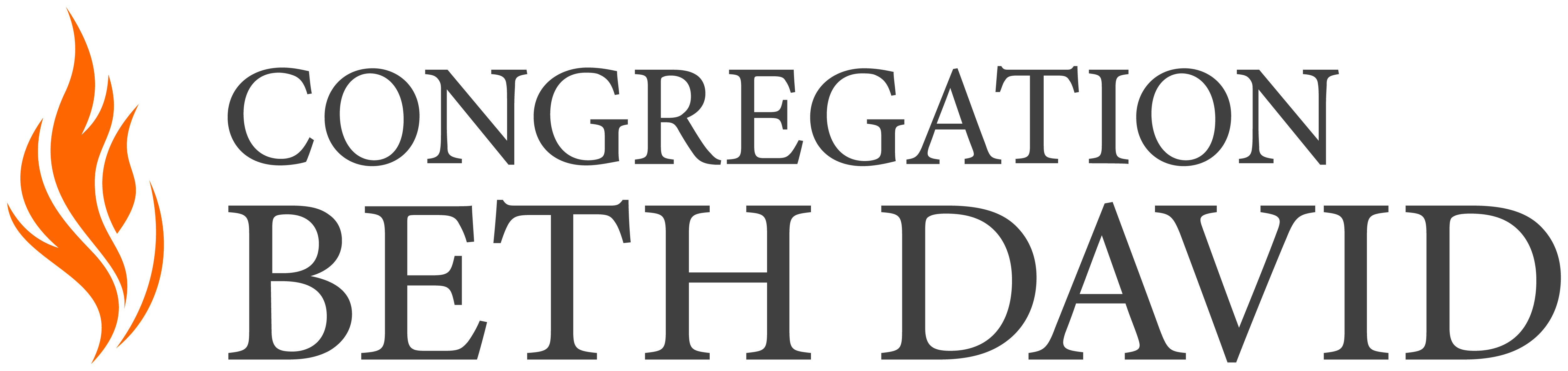 Step 1: Intake I only require a calendar entry (no publicity);   		 I have completed the:  Publicity Details Intakes are due the Monday of the week two weeks before your first deadline.Please email this form to intake@beth-david.org.  **   Confirmation of approval via reply email within 10 business days. Event PlanningLine 1	                Todays Date:Line 1	                Todays Date:Line 1	                Todays Date:Submitted By:Submitted By:Submitted By:Submitted By:Submitted By:Submitted By:Submitted By:Submitted By:Submitted By:Line 1	           Event Name:Line 1	           Event Name:Line 1	           Event Name:   34 character limit   34 character limit   34 character limitLine 2                        	Event Date:Line 2                        	Event Date:Line 2                        	Event Date:Start time:Start time:Start time:Start time:Start time:Start time:Start time:Start time:End time:End time:End time:End time:End time:End time:Add’l DatesAdd’l DatesAdd’l DatesLine 6 	Requestor  requiresset-up and/or breakdown timeLine 6 	Requestor  requiresset-up and/or breakdown timeLine 6 	Requestor  requiresset-up and/or breakdown timeLine 6 	Requestor  requiresset-up and/or breakdown timeLine 6 	Requestor  requiresset-up and/or breakdown timeLine 6 	Requestor  requiresset-up and/or breakdown timeLine 6 	Requestor  requiresset-up and/or breakdown time No   Yes                                        No   Yes                                        No   Yes                                        No   Yes                                        No   Yes                                        No   Yes                                        No   Yes                                        No   Yes                                        No   Yes                                       If yes, how long? DescribeIf yes, how long? DescribeIf yes, how long? DescribeIf yes, how long? DescribeIf yes, how long? DescribeIf yes, how long? DescribeIf yes, how long? DescribeIf yes, how long? DescribeIf yes, how long? DescribeIf yes, how long? DescribeIf yes, how long? Describe*REQUIRED*Line 7	Promotional Blurb   Max 125 words. Verbiage is subject to editingLine 8                      Name/Email for Calendar:Line 8                      Name/Email for Calendar:Line 8                      Name/Email for Calendar:Line 8                      Name/Email for Calendar:Line 8                      Name/Email for Calendar:Line 8                      Name/Email for Calendar:Line 8                      Name/Email for Calendar:Est. # of attendees?Est. # of attendees?Est. # of attendees?Est. # of attendees?Est. # of attendees?Est. # of attendees?           Is your event being held at CBD?             Is your event being held at CBD?             Is your event being held at CBD?             Is your event being held at CBD?             Is your event being held at CBD?             Is your event being held at CBD?             Is your event being held at CBD?             Is your event being held at CBD?             Is your event being held at CBD?             Is your event being held at CBD?             Is your event being held at CBD?             Is your event being held at CBD?    Yes    No      Yes    No      Yes    No      Yes    No      Yes    No      Yes    No      Yes    No      Yes    No    If not, where?If not, where?If not, where?If not, where?If not, where?If not, where?If not, where?If not, where?Line Room Request:Line Room Request:Line Room Request:Line Room Request:Line Room Request: Mercaz	 Studio	 Beit T’fillah	 Board Rm	 Social Hall	 Kitchen	 Beit Midrash Mercaz	 Studio	 Beit T’fillah	 Board Rm	 Social Hall	 Kitchen	 Beit Midrash Mercaz	 Studio	 Beit T’fillah	 Board Rm	 Social Hall	 Kitchen	 Beit Midrash Mercaz	 Studio	 Beit T’fillah	 Board Rm	 Social Hall	 Kitchen	 Beit Midrash Mercaz	 Studio	 Beit T’fillah	 Board Rm	 Social Hall	 Kitchen	 Beit Midrash Mercaz	 Studio	 Beit T’fillah	 Board Rm	 Social Hall	 Kitchen	 Beit Midrash Mercaz	 Studio	 Beit T’fillah	 Board Rm	 Social Hall	 Kitchen	 Beit Midrash Mercaz	 Studio	 Beit T’fillah	 Board Rm	 Social Hall	 Kitchen	 Beit Midrash Mercaz	 Studio	 Beit T’fillah	 Board Rm	 Social Hall	 Kitchen	 Beit Midrash Mercaz	 Studio	 Beit T’fillah	 Board Rm	 Social Hall	 Kitchen	 Beit Midrash Mercaz	 Studio	 Beit T’fillah	 Board Rm	 Social Hall	 Kitchen	 Beit Midrash Mercaz	 Studio	 Beit T’fillah	 Board Rm	 Social Hall	 Kitchen	 Beit Midrash Mercaz	 Studio	 Beit T’fillah	 Board Rm	 Social Hall	 Kitchen	 Beit Midrash Mercaz	 Studio	 Beit T’fillah	 Board Rm	 Social Hall	 Kitchen	 Beit Midrash Mercaz	 Studio	 Beit T’fillah	 Board Rm	 Social Hall	 Kitchen	 Beit Midrash Mercaz	 Studio	 Beit T’fillah	 Board Rm	 Social Hall	 Kitchen	 Beit Midrash Mercaz	 Studio	 Beit T’fillah	 Board Rm	 Social Hall	 Kitchen	 Beit Midrash Mercaz	 Studio	 Beit T’fillah	 Board Rm	 Social Hall	 Kitchen	 Beit Midrash Mercaz	 Studio	 Beit T’fillah	 Board Rm	 Social Hall	 Kitchen	 Beit Midrash Mercaz	 Studio	 Beit T’fillah	 Board Rm	 Social Hall	 Kitchen	 Beit Midrash Mercaz	 Studio	 Beit T’fillah	 Board Rm	 Social Hall	 Kitchen	 Beit Midrash Mercaz	 Studio	 Beit T’fillah	 Board Rm	 Social Hall	 Kitchen	 Beit Midrash Mercaz	 Studio	 Beit T’fillah	 Board Rm	 Social Hall	 Kitchen	 Beit Midrash Mercaz	 Studio	 Beit T’fillah	 Board Rm	 Social Hall	 Kitchen	 Beit Midrash Mercaz	 Studio	 Beit T’fillah	 Board Rm	 Social Hall	 Kitchen	 Beit Midrash Mercaz	 Studio	 Beit T’fillah	 Board Rm	 Social Hall	 Kitchen	 Beit Midrash Mercaz	 Studio	 Beit T’fillah	 Board Rm	 Social Hall	 Kitchen	 Beit Midrash Mercaz	 Studio	 Beit T’fillah	 Board Rm	 Social Hall	 Kitchen	 Beit Midrash Mercaz	 Studio	 Beit T’fillah	 Board Rm	 Social Hall	 Kitchen	 Beit Midrash Mercaz	 Studio	 Beit T’fillah	 Board Rm	 Social Hall	 Kitchen	 Beit Midrash Mercaz	 Studio	 Beit T’fillah	 Board Rm	 Social Hall	 Kitchen	 Beit Midrash Mercaz	 Studio	 Beit T’fillah	 Board Rm	 Social Hall	 Kitchen	 Beit Midrash Mercaz	 Studio	 Beit T’fillah	 Board Rm	 Social Hall	 Kitchen	 Beit MidrashLine 11Set-Up Type:Line 11Set-Up Type:Line 11Set-Up Type:Line 11Set-Up Type:Line 11Set-Up Type: “U”	 Square	 Seminar Style	 Theater Style    	 See Attached  “U”	 Square	 Seminar Style	 Theater Style    	 See Attached  “U”	 Square	 Seminar Style	 Theater Style    	 See Attached  “U”	 Square	 Seminar Style	 Theater Style    	 See Attached  “U”	 Square	 Seminar Style	 Theater Style    	 See Attached  “U”	 Square	 Seminar Style	 Theater Style    	 See Attached  “U”	 Square	 Seminar Style	 Theater Style    	 See Attached  “U”	 Square	 Seminar Style	 Theater Style    	 See Attached  “U”	 Square	 Seminar Style	 Theater Style    	 See Attached  “U”	 Square	 Seminar Style	 Theater Style    	 See Attached  “U”	 Square	 Seminar Style	 Theater Style    	 See Attached  “U”	 Square	 Seminar Style	 Theater Style    	 See Attached  “U”	 Square	 Seminar Style	 Theater Style    	 See Attached  “U”	 Square	 Seminar Style	 Theater Style    	 See Attached  “U”	 Square	 Seminar Style	 Theater Style    	 See Attached  “U”	 Square	 Seminar Style	 Theater Style    	 See Attached  “U”	 Square	 Seminar Style	 Theater Style    	 See Attached  “U”	 Square	 Seminar Style	 Theater Style    	 See Attached  “U”	 Square	 Seminar Style	 Theater Style    	 See Attached  “U”	 Square	 Seminar Style	 Theater Style    	 See Attached  “U”	 Square	 Seminar Style	 Theater Style    	 See Attached  “U”	 Square	 Seminar Style	 Theater Style    	 See Attached  “U”	 Square	 Seminar Style	 Theater Style    	 See Attached  “U”	 Square	 Seminar Style	 Theater Style    	 See Attached  “U”	 Square	 Seminar Style	 Theater Style    	 See Attached  “U”	 Square	 Seminar Style	 Theater Style    	 See Attached  “U”	 Square	 Seminar Style	 Theater Style    	 See Attached  “U”	 Square	 Seminar Style	 Theater Style    	 See Attached  “U”	 Square	 Seminar Style	 Theater Style    	 See Attached  “U”	 Square	 Seminar Style	 Theater Style    	 See Attached  “U”	 Square	 Seminar Style	 Theater Style    	 See Attached  “U”	 Square	 Seminar Style	 Theater Style    	 See Attached  “U”	 Square	 Seminar Style	 Theater Style    	 See Attached Line 12       Who does the office call with event planning  questions?Line 12       Who does the office call with event planning  questions?Line 12       Who does the office call with event planning  questions?Line 12       Who does the office call with event planning  questions?Line 12       Who does the office call with event planning  questions?Line 12       Who does the office call with event planning  questions?Line 12       Who does the office call with event planning  questions?Line 12       Who does the office call with event planning  questions?Line 12       Who does the office call with event planning  questions?Line 12       Who does the office call with event planning  questions?Line 12       Who does the office call with event planning  questions?Line 12       Who does the office call with event planning  questions?Line 12       Who does the office call with event planning  questions?Line 12       Who does the office call with event planning  questions?Line 12       Who does the office call with event planning  questions?Line 12       Who does the office call with event planning  questions?Line 12       Who does the office call with event planning  questions?Line 12       Who does the office call with event planning  questions?Line 13        Advance sign-up/RSVP/registration?Line 13        Advance sign-up/RSVP/registration?Line 13        Advance sign-up/RSVP/registration?Line 13        Advance sign-up/RSVP/registration?Line 13        Advance sign-up/RSVP/registration?Line 13        Advance sign-up/RSVP/registration?Line 13        Advance sign-up/RSVP/registration?Line 13        Advance sign-up/RSVP/registration?Line 13        Advance sign-up/RSVP/registration?Line 13        Advance sign-up/RSVP/registration?Line 13        Advance sign-up/RSVP/registration?Line 13        Advance sign-up/RSVP/registration?Line 13        Advance sign-up/RSVP/registration?Line 13        Advance sign-up/RSVP/registration?Line 13        Advance sign-up/RSVP/registration? No   Yes No   Yes No   Yes No   Yes No   Yes No   Yes No   Yes No   YesRSVP Deadline:RSVP Deadline:RSVP Deadline:RSVP Deadline:RSVP Deadline:RSVP Deadline:RSVP Deadline:RSVP Deadline:RSVP Deadline:Deadline will be determined by officeDeadline will be determined by officeDeadline will be determined by officeDeadline will be determined by officeDeadline will be determined by officeDeadline will be determined by officeLine 14        Requested RSVP Deadline:Line 14        Requested RSVP Deadline:Line 14        Requested RSVP Deadline:Line 14        Requested RSVP Deadline:Line 14        Requested RSVP Deadline:Line 14        Requested RSVP Deadline:Line 14        Requested RSVP Deadline:Line 14        Requested RSVP Deadline:Line 14        Requested RSVP Deadline:Line 14        Requested RSVP Deadline:Line 14        Requested RSVP Deadline:RSVP Email (if different than calendar email)RSVP Email (if different than calendar email)RSVP Email (if different than calendar email)RSVP Email (if different than calendar email)RSVP Email (if different than calendar email)RSVP Email (if different than calendar email)RSVP Email (if different than calendar email)RSVP Email (if different than calendar email)RSVP Email (if different than calendar email)RSVP Email (if different than calendar email)RSVP Email (if different than calendar email)RSVP Email (if different than calendar email)RSVP Email (if different than calendar email)RSVP Email (if different than calendar email)RSVP Email (if different than calendar email)RSVP Email (if different than calendar email)RSVP Email (if different than calendar email)RSVP Email (if different than calendar email)RSVP Email (if different than calendar email)RSVP Email (if different than calendar email)RSVP Email (if different than calendar email)RSVP Email (if different than calendar email)RSVP Email (if different than calendar email)RSVP Email (if different than calendar email)RSVP Email (if different than calendar email)RSVP Email (if different than calendar email)RSVP Email (if different than calendar email)Meal OptionsMeal OptionsMeal OptionsMeal OptionsMeal OptionsMeal OptionsMeal OptionsMeal OptionsPricingPricingPricingPricingPricingPricingPricingPricingPricingPricingPricingPricingPricingPaymentPaymentPaymentPaymentPaymentPaymentPaymentPaymentWill you be offering food or beverage?Will you be offering food or beverage?Will you be offering food or beverage?Will you be offering food or beverage?Will you be offering food or beverage?Will you be offering food or beverage?Will you be offering food or beverage?Will you be offering food or beverage?  No     Yes   No     Yes   No     Yes   No     Yes   No     Yes   No     Yes   No     Yes   No     Yes  EARLY BIRD  REGULAR Early Bird deadline is 14 days prior to final deadline. EARLY BIRD  REGULAR Early Bird deadline is 14 days prior to final deadline. EARLY BIRD  REGULAR Early Bird deadline is 14 days prior to final deadline. EARLY BIRD  REGULAR Early Bird deadline is 14 days prior to final deadline. EARLY BIRD  REGULAR Early Bird deadline is 14 days prior to final deadline. EARLY BIRD  REGULAR Early Bird deadline is 14 days prior to final deadline. EARLY BIRD  REGULAR Early Bird deadline is 14 days prior to final deadline. EARLY BIRD  REGULAR Early Bird deadline is 14 days prior to final deadline. EARLY BIRD  REGULAR Early Bird deadline is 14 days prior to final deadline. EARLY BIRD  REGULAR Early Bird deadline is 14 days prior to final deadline. EARLY BIRD  REGULAR Early Bird deadline is 14 days prior to final deadline. EARLY BIRD  REGULAR Early Bird deadline is 14 days prior to final deadline. EARLY BIRD  REGULAR Early Bird deadline is 14 days prior to final deadline. Charge Member Acct Charge Member Acct Charge Member Acct Charge Member Acct Charge Member Acct Charge Member Acct Charge Member Acct Charge Member AcctBeef       Chicken     ParveBeef       Chicken     ParveBeef       Chicken     ParveBeef       Chicken     ParveBeef       Chicken     ParveBeef       Chicken     ParveBeef       Chicken     ParveBeef       Chicken     ParveBeef       Chicken     ParveBeef       Chicken     ParveBeef       Chicken     ParveTots (0-4)Tots (0-4)Tots (0-4)Tots (0-4)Tots (0-4)Tots (0-4)Tots (0-4)Tots (0-4) Credit Card  /  Prepaid Credit Card  /  Prepaid Credit Card  /  Prepaid Credit Card  /  Prepaid Credit Card  /  Prepaid Credit Card  /  Prepaid Credit Card  /  Prepaid Credit Card  /  PrepaidWill there be a:Will there be a:gluten free option?     No     Yes                                       gluten free option?     No     Yes                                       gluten free option?     No     Yes                                       gluten free option?     No     Yes                                       gluten free option?     No     Yes                                       gluten free option?     No     Yes                                       gluten free option?     No     Yes                                       gluten free option?     No     Yes                                       gluten free option?     No     Yes                                       gluten free option?     No     Yes                                       gluten free option?     No     Yes                                       gluten free option?     No     Yes                                       gluten free option?     No     Yes                                       gluten free option?     No     Yes                                       Child (5-12)Child (5-12)Child (5-12)Child (5-12)Child (5-12)Child (5-12)Child (5-12)Child (5-12)Pay at Door:Pay at Door:Pay at Door:Pay at Door: Charge Mbr Acct Charge Mbr Acct Charge Mbr Acct Charge Mbr Acctvegetarian option?  No    Yes                                       vegetarian option?  No    Yes                                       vegetarian option?  No    Yes                                       vegetarian option?  No    Yes                                       vegetarian option?  No    Yes                                       vegetarian option?  No    Yes                                       vegetarian option?  No    Yes                                       vegetarian option?  No    Yes                                       vegetarian option?  No    Yes                                       vegetarian option?  No    Yes                                       vegetarian option?  No    Yes                                       vegetarian option?  No    Yes                                       vegetarian option?  No    Yes                                       vegetarian option?  No    Yes                                       Teen (13-17)Teen (13-17)Teen (13-17)Teen (13-17)Teen (13-17)Teen (13-17)Teen (13-17)Teen (13-17) Cash Cash Cash CashContact Barbara Biran (Biran@beth-david.org) to make arrangements for foodContact Barbara Biran (Biran@beth-david.org) to make arrangements for foodContact Barbara Biran (Biran@beth-david.org) to make arrangements for foodContact Barbara Biran (Biran@beth-david.org) to make arrangements for foodContact Barbara Biran (Biran@beth-david.org) to make arrangements for foodContact Barbara Biran (Biran@beth-david.org) to make arrangements for foodContact Barbara Biran (Biran@beth-david.org) to make arrangements for foodContact Barbara Biran (Biran@beth-david.org) to make arrangements for foodContact Barbara Biran (Biran@beth-david.org) to make arrangements for foodContact Barbara Biran (Biran@beth-david.org) to make arrangements for foodContact Barbara Biran (Biran@beth-david.org) to make arrangements for foodContact Barbara Biran (Biran@beth-david.org) to make arrangements for foodContact Barbara Biran (Biran@beth-david.org) to make arrangements for foodContact Barbara Biran (Biran@beth-david.org) to make arrangements for foodContact Barbara Biran (Biran@beth-david.org) to make arrangements for foodContact Barbara Biran (Biran@beth-david.org) to make arrangements for foodAdult (18 & Over)Adult (18 & Over)Adult (18 & Over)Adult (18 & Over)Adult (18 & Over)Adult (18 & Over)Adult (18 & Over)Adult (18 & Over) Square (approval req) Square (approval req) Square (approval req) Square (approval req)Non-Member Pricing Attached Non-Member Pricing Attached Non-Member Pricing Attached Non-Member Pricing Attached Non-Member Pricing Attached Non-Member Pricing Attached Non-Member Pricing Attached Non-Member Pricing Attached Non-Member Pricing Attached Non-Member Pricing Attached Non-Member Pricing Attached Non-Member Pricing Attached Non-Member Pricing Attached Line 15          INCOMELine 15          INCOMELine 15          INCOMELine 15          INCOMEDept #Dept #LineLine			                             REQUIRED                                		REQUIRED if charging admission, or selling tickets			                             REQUIRED                                		REQUIRED if charging admission, or selling tickets			                             REQUIRED                                		REQUIRED if charging admission, or selling tickets			                             REQUIRED                                		REQUIRED if charging admission, or selling tickets			                             REQUIRED                                		REQUIRED if charging admission, or selling tickets			                             REQUIRED                                		REQUIRED if charging admission, or selling tickets			                             REQUIRED                                		REQUIRED if charging admission, or selling tickets			                             REQUIRED                                		REQUIRED if charging admission, or selling tickets			                             REQUIRED                                		REQUIRED if charging admission, or selling tickets			                             REQUIRED                                		REQUIRED if charging admission, or selling tickets			                             REQUIRED                                		REQUIRED if charging admission, or selling tickets			                             REQUIRED                                		REQUIRED if charging admission, or selling tickets			                             REQUIRED                                		REQUIRED if charging admission, or selling tickets			                             REQUIRED                                		REQUIRED if charging admission, or selling tickets			                             REQUIRED                                		REQUIRED if charging admission, or selling tickets			                             REQUIRED                                		REQUIRED if charging admission, or selling tickets			                             REQUIRED                                		REQUIRED if charging admission, or selling tickets			                             REQUIRED                                		REQUIRED if charging admission, or selling tickets			                             REQUIRED                                		REQUIRED if charging admission, or selling tickets			                             REQUIRED                                		REQUIRED if charging admission, or selling tickets			                             REQUIRED                                		REQUIRED if charging admission, or selling tickets			                             REQUIRED                                		REQUIRED if charging admission, or selling tickets			                             REQUIRED                                		REQUIRED if charging admission, or selling tickets			                             REQUIRED                                		REQUIRED if charging admission, or selling tickets			                             REQUIRED                                		REQUIRED if charging admission, or selling tickets			                             REQUIRED                                		REQUIRED if charging admission, or selling tickets			                             REQUIRED                                		REQUIRED if charging admission, or selling tickets			                             REQUIRED                                		REQUIRED if charging admission, or selling tickets			                             REQUIRED                                		REQUIRED if charging admission, or selling tickets			                             REQUIRED                                		REQUIRED if charging admission, or selling tickets			                             REQUIRED                                		REQUIRED if charging admission, or selling tickets			                             REQUIRED                                		REQUIRED if charging admission, or selling tickets			                             REQUIRED                                		REQUIRED if charging admission, or selling tickets			                             REQUIRED                                		REQUIRED if charging admission, or selling tickets			                             REQUIRED                                		REQUIRED if charging admission, or selling tickets			                             REQUIRED                                		REQUIRED if charging admission, or selling tickets			                             REQUIRED                                		REQUIRED if charging admission, or selling tickets			                             REQUIRED                                		REQUIRED if charging admission, or selling ticketsLine 16           Will you be charging for alcohol? Line 16           Will you be charging for alcohol? Line 16           Will you be charging for alcohol? Line 16           Will you be charging for alcohol? Line 16           Will you be charging for alcohol? Line 16           Will you be charging for alcohol? Line 16           Will you be charging for alcohol? Line 16           Will you be charging for alcohol? Line 16           Will you be charging for alcohol? Line 16           Will you be charging for alcohol? Line 16           Will you be charging for alcohol? Line 16           Will you be charging for alcohol? Line 16           Will you be charging for alcohol? Line 16           Will you be charging for alcohol? No     Yes                                       No     Yes                                       No     Yes                                       No     Yes                                       No     Yes                                       No     Yes                                       No     Yes                                       No     Yes                                       No     Yes                                       No     Yes                                       No     Yes                                       If ‘Yes,’ you will need to obtain a liquor license for eventIf ‘Yes,’ you will need to obtain a liquor license for eventIf ‘Yes,’ you will need to obtain a liquor license for eventIf ‘Yes,’ you will need to obtain a liquor license for eventIf ‘Yes,’ you will need to obtain a liquor license for eventIf ‘Yes,’ you will need to obtain a liquor license for eventIf ‘Yes,’ you will need to obtain a liquor license for eventIf ‘Yes,’ you will need to obtain a liquor license for eventIf ‘Yes,’ you will need to obtain a liquor license for eventIf ‘Yes,’ you will need to obtain a liquor license for eventIf ‘Yes,’ you will need to obtain a liquor license for eventIf ‘Yes,’ you will need to obtain a liquor license for eventIf ‘Yes,’ you will need to obtain a liquor license for eventIf ‘Yes,’ you will need to obtain a liquor license for eventBULLETIN Y     NBULLETIN Y     NDo you want this event included in the Shabbat Bulletin?*Do you want this event included in the Shabbat Bulletin?*Do you want this event included in the Shabbat Bulletin?*Do you want this event included in the Shabbat Bulletin?*Do you want this event included in the Shabbat Bulletin?*Do you want this event included in the Shabbat Bulletin?*Do you want this event included in the Shabbat Bulletin?*Do you want this event included in the Shabbat Bulletin?*Do you want this event included in the Shabbat Bulletin?* Please runFriday, Enter date hereEnter date hereFriday, Enter date hereFriday, Enter date hereFriday, Enter date hereEnter date hereEnter date hereEnter date hereEnter date hereEnter date hereEnter date hereEnter date hereEnter date hereEnter date hereEnter date here* request is not a guarantee of placement* request is not a guarantee of placement* request is not a guarantee of placement* request is not a guarantee of placement* request is not a guarantee of placement* request is not a guarantee of placement* request is not a guarantee of placement* request is not a guarantee of placement* request is not a guarantee of placement* request is not a guarantee of placement* request is not a guarantee of placement* request is not a guarantee of placementD’VAR Y     ND’VAR Y     NDo you want a full page flyer in D’var?  Do you want a full page flyer in D’var?  Do you want a full page flyer in D’var?  Do you want a full page flyer in D’var?  Do you want a full page flyer in D’var?   Y     N   Do you need a flyer created? Do you need a flyer created? Do you need a flyer created? Do you need a flyer created? Do you need a flyer created? Do you need a flyer created? Do you need a flyer created?  Y     N    Y     N    Y     N   Please run bulletin information as space allows (free) Please run bulletin information as space allows (free) Please run bulletin information as space allows (free) Please run bulletin information as space allows (free) Please run bulletin information as space allows (free) Please run bulletin information as space allows (free) Please run bulletin information as space allows (free) Please run bulletin information as space allows (free) Please run bulletin information as space allows (free) Please run bulletin information as space allows (free) Please run bulletin information as space allows (free) Please run in the following D’var:Please run in the following D’var:Please run in the following D’var:Please run in the following D’var:MonthMonthMonthMonthMonthMonth   PUBLICITY SEGMENTS   PUBLICITY SEGMENTS   PUBLICITY SEGMENTS  Jewish Federation Calendar  Facebook  Jewish Federation Calendar  Facebook  Jewish-Oriented 0nline Calendars –Event will appear on calendars such as Jweekly.com and Bayjew.org      Jewish-Oriented 0nline Calendars –Event will appear on calendars such as Jweekly.com and Bayjew.org     Non-Jewish Online Calendars - Events will appear on calendars such as sanjose.com and patch.com  Non-Jewish Online Calendars - Events will appear on calendars such as sanjose.com and patch.com AUDIENCE  Household w/ Young Children under 5  Youth (7-12)  Young Adults (21 – 33)  Household w/ Young Children 5 - 12  Teens (13 – 17)   Adults (33 – 54)   Seniors (55+)UPCOMING DEADLINES